Al and Dottie Ringer Memorial Fund- Senior CenterThe Al and Dottie Ringer Memorial Fund is a tribute to the lives of Al and Dottie Ringer who both served as important members of the Warren County Community. This annual fund gives to both MAC Van, transportation service, and the Senior Center, senior living home of Warren County.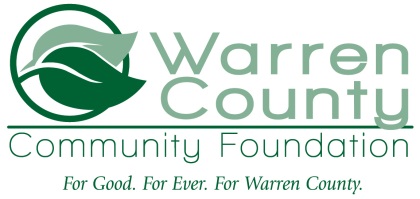 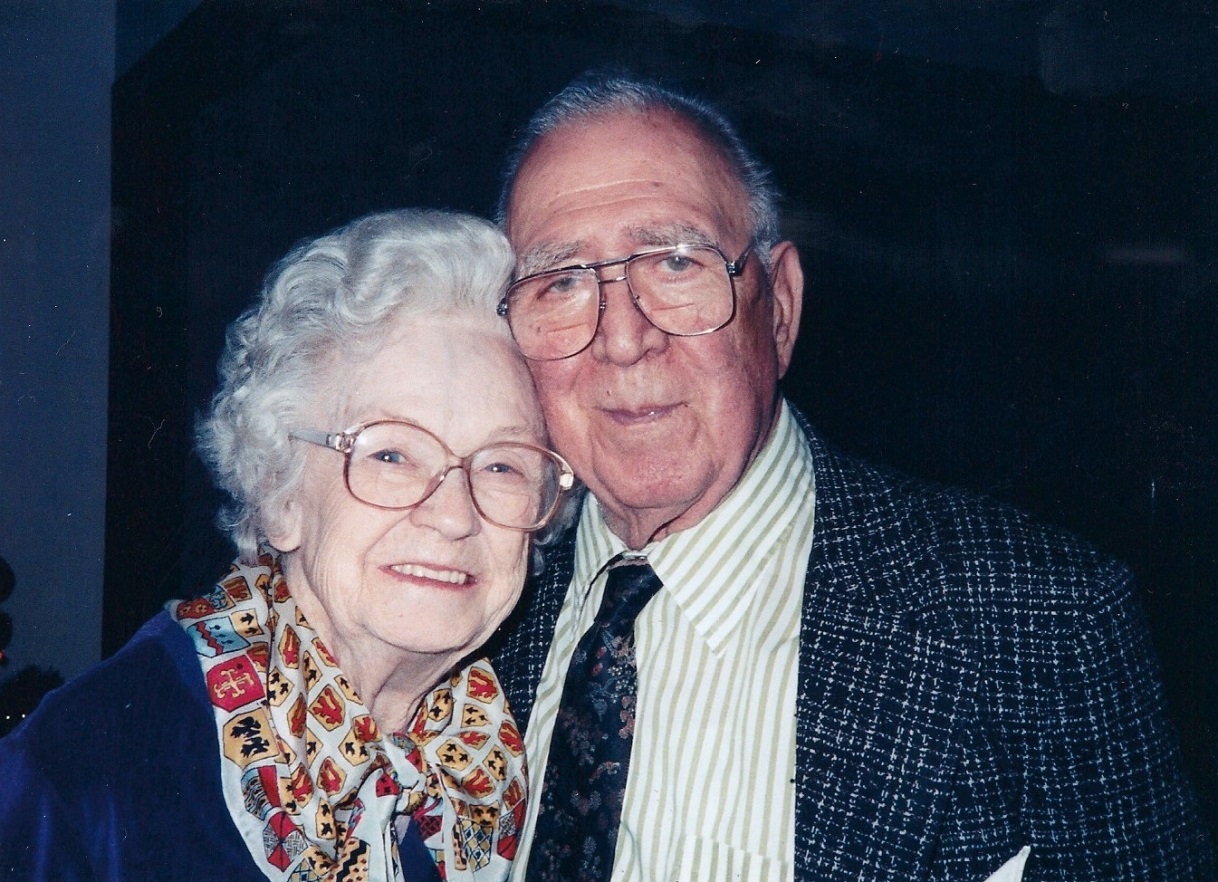 